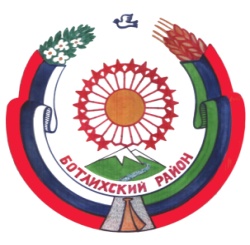 РЕСПУБЛИКА ДАГЕСТАНСОБРАНИЕ ДЕПУТАТОВ МУНИЦИПАЛЬНОГО _______РАЙОНА «БОТЛИХСКИЙ РАЙОН»___________368970; ул. Центральная, 130, с. Ботлих, Ботлихский район, Республика Дагестан.                                                                                                                                                                                             Решение №71девятнадцатой сессии Собрания депутатов муниципальногорайона «Ботлихский район» седьмого созыва от 5 октября 2023 г.                                                                         с. БотлихОб утверждении генерального плана сельского поселения «сельсовет Ботлихский» муниципального района «Ботлихский район»В соответствии с пунктом 20 части 1 и части 4 статьи 14 Федерального закона №131-ФЗ «Об общих принципах организации местного самоуправления в Российской Федерации», на основании статей 9, 24 и 25 Градостроительного Кодекса РФ, в целях реализации полномочий органов местного самоуправления, обеспечения учета интересов граждан и их объединений, устойчивого развития инженерной, транспортной и социальной инфраструктуры на территории сельского поселения «сельсовет «Ботлихский», Собрание депутатов муниципального района решает:Утвердить прилагаемый Генеральный план сельского поселения «сельсовет «Ботлихский» муниципального района «Ботлихский район».               Главамуниципального района                                                               Р.С. Гамзатов      Председатель Собрания депутатов                                                                      М.О. Омаров